W odpowiedzi na pismo proszę powołać się na nr sprawy: SR.6220.1.6.2023  ZawiadomienieZgodnie z art. 10 § 1 ustawy z dnia 14 czerwca 1960 r. – Kodeks postępowania administracyjnego (j.t. Dz. U. z 2024 r. poz. 572 ze zm.) Prezydent Miasta Gliwice zawiadamia o zebraniu materiału dowodowego 
w postępowaniu administracyjnym prowadzonym na wniosek z dnia: 10.02.2023 r. (uzupełniony przy piśmie z dnia: 31.03.2023 r.) spółki: WLH Sp. z o.o. z siedzibą przy ul. Bociana 20, 31-231 Kraków, w imieniu której działa pełnomocnik, w sprawie wydania decyzji o środowiskowych uwarunkowaniach, dla przedsięwzięcia pn.:„Budowa zespołu budynków o funkcji usługowej, handlowej oraz drobnej wytwórczości wraz z infrastrukturą socjalno-biurową oraz niezbędną infrastrukturą techniczną 
i komunikacyjną, w tym zespołami parkingów” 
– rejon ul. Odrowążów/Bieszczadzkiej, działki nr 15, 17, 43/13, 44, 45/2, 46/2, 47/2, 97, 1736, obręb Sośnica w Gliwicach.W oparciu o ww. przepis stronom przysługuje prawo czynnego udziału w każdym stadium postępowania, w tym możliwość wypowiedzenia się co do zebranych dowodów i materiałów.Z treścią zgromadzonych w sprawie dokumentów można zapoznać się w Urzędzie Miejskim w Gliwicach przy ul. Zwycięstwa 21, w godzinach pracy tutejszego urzędu, po wcześniejszym telefonicznym ustaleniu terminu, tel. 32 238 54 45. Ewentualne uwagi, wnioski i zastrzeżenia należy wnieść na piśmie powołując się na znak niniejszego pisma w terminie do dnia  09.08.2024 r. Po upływie tego terminu organ wyda rozstrzygnięcie zgodnie z zebranym materiałem dowodowym.Otrzymują:Pan Maciej Wilczyński - pełnomocnik inwestoraMesa Projekt Sp. z o.o.ul. Wrocławska 9441-902 Bytom2. pozostałe strony postępowania poprzez publiczne obwieszczenie     zgodnie z art. 49 k.p.a.Kopia: 
Wydział Środowiska wm. – aa.1	Realizacja obowiązku informacyjnego w związku z art. 13 Rozporządzenia Parlamentu Europejskiego i Rady (UE) 2016/679 z dnia 27 kwietnia 2016 r. w sprawie ochrony osób fizycznych w związku z przetwarzaniem danych osobowych i w sprawie swobodnego przepływu takich danych oraz uchylenia dyrektywy 95/46/WE (ogólne rozporządzenie o ochronie danych).SR.6220.1.6.2023, 16.07.2024 r.nr kor.  UM.672428.2024/SPW 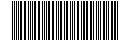 nr kor.  UM.672428.2024/SPW INFORMACJA SZCZEGÓŁOWA O OCHRONIE DANYCH OSOBOWYCHZBIERANYCH PRZEZ URZĄD MIEJSKI W GLIWICACH1INFORMACJA SZCZEGÓŁOWA O OCHRONIE DANYCH OSOBOWYCHZBIERANYCH PRZEZ URZĄD MIEJSKI W GLIWICACH1Dane Administratora DanychAdministratorem danych osobowych jest Prezydent Miasta Gliwice z siedzibą w Urzędzie Miejskim w Gliwicach przy ul. Zwycięstwa 21, 44-100 Gliwice Dane kontaktowe Inspektora Ochrony DanychZ Inspektorem Ochrony Danych można się kontaktować:Pocztą elektroniczną poprzez e-mail: iod@um.gliwice.plPocztą tradycyjną na adres: Inspektor Ochrony Danych, Urząd Miejski w Gliwicach, ul. Zwycięstwa 21, 
44-100 GliwiceAdres skrzynki ePUAP Urzędu Miejskiego w Gliwicach: /UMGliwice/SkrytkaESPCele i podstawa prawna przetwarzania danych osobowychPani/Pana dane osobowe będą przetwarzane:w celu realizacji wniosku w sprawie „Wydania decyzji o środowiskowych uwarunkowaniach”na podstawie art. 6 ust. 1 lit. c) ogólnego rozporządzenia o ochronie danych osobowych (RODO) oraz ustawy z dnia 3 października 2008 r. o udostępnianiu informacji o środowisku i jego ochronie, udziale społeczeństwa w ochronie środowiska oraz o ocenach oddziaływania na środowisko (j.t. Dz.U. z 2022 r. poz. 1029 z późn. zm.) – art. 73 ust. 1.Odbiorcy danych osobowychPani/Pana dane osobowe nie będą przekazywane innym podmiotom, za wyjątkiem:podmiotów uprawnionych przepisami prawa,podmiotów świadczących wsparcie techniczne dla systemów informatycznych i teleinformatycznych, w których Państwa dane osobowe są przetwarzane. Pani/Pana dane osobowe nie będą przekazywane do państwa trzeciego.Okres przechowywania danych osobowychDane osobowe będą przechowywane jedynie w okresie niezbędnym do realizacji celu, dla którego zostały zebrane lub w okresie wyznaczonym  przepisami prawa.Po zrealizowaniu celu, dla którego dane zostały zebrane, mogą one być przechowywane jedynie w celach archiwalnych przez okres, który wyznaczony zostanie na podstawie rozporządzenia Prezesa Rady Ministrów w sprawie instrukcji kancelaryjnej, jednolitych rzeczowych wykazów akt oraz instrukcji w sprawie organizacji i zakresu działania archiwów zakładowych, chyba że przepisy szczególne stanowią inaczej.Prawa osób, których dane dotyczą, w tym dostępu do danych osobowychKażda osoba, której dane dotyczą może korzystać z następujących uprawnień wystąpienia z żądaniem dostępu do swoich danych osobowych, sprostowania (poprawiania), a w przypadkach uregulowanych przepisami prawa do usunięcia lub ograniczenia ich przetwarzania.Sposoby realizacji przysługujących prawPowyższe uprawnienia mogą Państwo realizować:składając w formie tradycyjnej odręcznie podpisane pismo w Urzędzie Miejskim w Gliwicach,drogą elektroniczną wysyłając pismo ogólne dostępne na platformie ePUAP, potwierdzone Profilem Zaufanym lub kwalifikowanym podpisem elektronicznym.Prawo wniesienia skargi do organu nadzorczegoJeśli przetwarzanie Państwa danych osobowych narusza przepisy o ochronie danych osobowych, przysługuje Państwu prawo do wniesienia skargi do organu nadzorczego, którym jest Prezes Urzędu Ochrony Danych Osobowych.Informacja o wymogu/ dobrowolności podania danych oraz konsekwencjach niepodania danych osobowychPodanie przez Państwa danych osobowych jest obowiązkowe w sytuacji, gdy podstawę przetwarzania danych osobowych stanowi przepis prawa. W takim przypadku uchylanie się od podania danych osobowych może skutkować konsekwencjami przewidzianymi przepisami prawa.Zautomatyzowane podejmowanie decyzji, profilowanieW Urzędzie nie ma miejsca zautomatyzowane podejmowanie decyzji ani profilowanie.Informacje dodatkowePrezydent Miasta Gliwice i miejskie jednostki organizacyjne (wymienione w Regulaminie Organizacyjnym Urzędu Miejskiego w Gliwicach, w tabeli nr 1 „Wykaz miejskich jednostek organizacyjnych”) są współadministratorami danych osobowych zgodnie z ustaleniami przyjętymi zarządzeniem organizacyjnym nr 84/19 Prezydenta Miasta Gliwice z dnia 12.08.2019 r .